2022 EXHIBIT SHOW/ICEC CONVENTION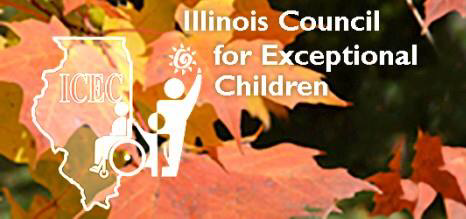 The Illinois Council for Exceptional Children (ICEC) will be hosting the 73rd Annual Fall Convention on November 3, 4, and 5 and the Materials Exhibit on November 4 and November 5. Our Convention is to be held at the Marriott Naperville, 1801 North Naper Boulevard, Naperville, IL.  The attendance of approximately 400 participants comprises special educators, school administrators, parents of children with disabilities, exceptional children and adults, and preservice special and general educators.We will be providing exhibit space in the hallways outside of the breakout rooms.  We are pleased to provide a dedicated time for exhibitors.  SPACE IS LIMITED – SO SIGN UP TODAY!!  Tables/chairs will be provided.The rates for this year are $50.00 for one table and $25.00 for each additional table.  These rates are the same whether you choose to exhibit one day or two.  There is no charge for electricity but please make us aware of a need for a power strip.  WiFi is available throughout the hotel at no extra cost.                          A free breakfast of rolls and coffee is available and a “snack bag” during the Conference day is provided.  A listing of exhibitors will be included in the participants’ Convention Program.  We request that your exhibit registration form be received via e-mail or via US Post by September 1, 2022.  Please see the exhibitor’s packet and an application form on pages 2 and 3 below.  If you are interested in advertising in the program booklet, review and complete the enclosed form on page 3.  We look forward to your involvement at our ICEC State Fall Convention.  Your participation will add to the success of our Conference.   Mail registration and check to:							  Your information will Bev Johns  							  	  	   be included in our ICEC Exhibits									  Pre-Conference flyer Post Office Box 340							                 if registration Jacksonville, IL 62651-0340							  is received by 9/01/22217-473-1790beverleyhjohns@gmail.com(1)2022 EXHIBIT SHOW November 4 and 5, 2022          CHICAGO MARRIOT NAPERVILLE, ILLINOIS       We the undersigned do hereby apply for exhibit space as indicated below for our use at the ICEC Exhibit Show, held in conjunction with the Illinois Council for Exceptional Children Annual Conference._____ I need one table @ $50.00 				    _____ I need additional tables @ $25.00 each  ____ Number needed _____ I need an electric outlet (no charge) 		(Must be arranged prior to 10/01/22)_____ Please check the days you plan to exhibit:  		_____ Friday, Nov. 4   								             			_____Saturday, Nov. 5 Set-Up Time:  	Thursday, Nov. 3, 7-9 p.m. or 7:00 a.m. on exhibit day          	         Show Hours:  	Friday, Nov. 4, 8 a.m. – 4. p.m. and Saturday Nov. 5, 8 a.m. – 3:00 p.m.BRIEFLY DESCRIBE THE PRODUCTS OR SERVICES YOU WILL DISPLAY: _________________________________________________________________________________________________________________________________________________________________________________________________________________________________________________________________________________________________________________________Our check in the amount of $___________ made payable to ICEC EXHIBITS for exhibit space fee is attached to this application.  (You may deposit ½ your total to be paid in full by 10/1/22)Name:  ___________________________________   E-Mail: _____________________________Signature:  _________________________________  Fax:  ____________________________Name of Company:  _____________________________________________________________Address:  ______________________________________________  Phone:  ________________City:  __________________________________  State:  _____________  Zip:  _______________I will also be presenting at this year’s convention:  Yes:  _____  No:  _____	If “Yes,” what day and time will you be presenting:  ______________________________(2)2022 EXHIBIT SHOWNovember 4 & 5, 2022          CHICAGO MARRIOT NAPERVILLE, ILLINOISNAMES OF REPRESENTATIVES THAT WILL ATTEND THE SHOW: __________________________________________   E-Mail:  __________________________					                                       Phone:  __________________________ ___________________________________________ E-Mail:  __________________________                                                                                                Phone:  __________________________  ___________________________________________ E-Mail:  __________________________					                   	Phone:  __________________________ADVERTISING IN THE ICEC “2022” CONVENTION PROGRAM BOOK        (If interested fill out spaces below) Deadline for submitting ad copy is September 1, 2022. Copy must be camera ready. Copy size will be: Full Page 8”x10”         Half Page 8”x5”          Quarter Page 8’’x2 ½” Black and White Only!Advertising Rates:          Full Page    $200            Half Page     $100.00            Quarter Page    $50.00Please reserve _______ page(s) of ad space in the 2022 ICEC Convention Program Book.  Enclosed find our check #___________ in the amount of $ ______________________.NAME OF FIRM:  ________________________________________________________________ADDRESS:  _____________________________________________________________________CITY:  _________________________________ STATE:  ______________ ZIP:  ______________                                                                                         AGENT’S SIGNATURE:  __________________________________________________________________E-Mail:  ______________________________________________________________________________                                                                CAMERA READY COPY ENCLOSED:  _______ CAMERA READY COPY TO FOLLOW:  __________(3)2022 EXHIBIT SHOWNovember 4 and 5,2022         CHICAGO MARRIOT NAPERVILLE, ILLINOISPLEASE RETURN THESE FORMS WITH YOUR “EXHIBIT SHOW” CONTRACT TO BEV JOHNS BY SEPTEMBER 1, 2022Bev JohnsPO Box 340Jacksonville, IL 62651-0340217-473-1790beverleyhjohns@gmail.comLocation:	Marriot Naperville              						      1801 North Naper Boulevard, Naperville, IL 60563					          Phone:			Front Desk 	630-505-4900									Hotel Fax	630-687-6562(4)